AKTIVENERKLÄRUNG SKI ALPIN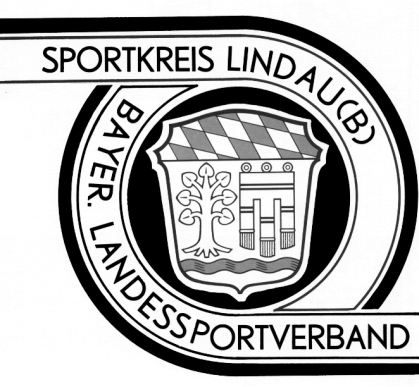 Für Schüler/Jugend  + AktiveDer Verein ist für die gemachten Angaben verantwortlich. Falsche Angaben führen zum sofortigen Verlust der Startberechtigung. Nur vollständig in Maschinenschrift bzw. in Druckbuchstaben ausgefüllte Erklärungen haben Gültigkeit.Der Verein bestätigt mit Unterschrift und Vereinsstempel die Mitgliedschaft des Aktiven beim antragstellenden Verein.ANGABEN ZUM AKTIVEN 	_Straße	PLZ	Wohnort 	_Staatsangehörigkeit	Telefon	e-mailANGABEN ZUM VEREIN	_ Vereinsname______________________________________________________	Vereinsanschrift_______________________________________________________________Ansprechpartner im Verein (mit e-mail)ERKLÄRUNG DES AKTIVENMit meiner Unterschrift nehme ich die rückseitig abgedruckte AKTIVENERKLÄRUNG des Deutschen Skiverbandes zur Kenntnis.Ort, Datum	Unterschrift des AktivenUnterschrift und Stempel des Vereins	Unterschrift des Erziehungsberechtigtenbei Minderjährigen*AKTIVENERKLÄRUNGOhne  jegliche  Einschränkung   der   Verantwortlichkeit   eines   Wettkampforganisators   hinsichtlich der Gestaltung der  Wettkampfanlage  und  der  Durchführung  des  Wettkampfes,  habe  ich  mit umseitig abgegebener Unterschrift (bei Minderjährigen auch die Erziehungsberechtigten) nachstehende Erklärung zur Kenntnis genommen:1. Bezeichnung der RisikenIch, der Unterzeichnende, weiss und bin mir voll der Gefahren bewusst, welche die Ausübung von allen DSV-Wettkampfsportarten beinhaltet, wie z.B. durch die Schwerkraft bewirkten Gefahren, sei es während Trainingsläufen oder während des tatsächlichen Wettkampfes. Ich erkenne, dass mit Anstreben ausgezeichneter Leistungen ein Risiko verbunden ist, welches darin besteht, dass ich meine physischen Fähigkeiten bis zum absoluten Limit strecken muss. Ich weiß und akzeptiere, dass mit der Ausübung eines solchen Wettkampfsportes Leben und körperliche Sicherheit gefährdet sein können.Diese Gefahren drohen jedermann im Wettkampf- und Trainingsbereich, insbesondere aus den Umweltbedingungen, technischen Ausrüstungen, atmosphärischen Einflüssen sowie natürlichen oder künstlichen Hindernissen. Ich bin mir bewusst, dass gewisse Abläufe nicht immer vorausgesehen oder unter Kontrolle gehalten und daher auch nicht ausgeschaltet oder durch Sicherheitsvorkehrungen präventiv verhindert werden können.2.RisikobereitschaftIch muss selbst beurteilen, ob die Wettkampf-oder Trainingsstrecke nach den gegebenen Verhältnissen für mich nicht zu schwierig ist. Ich erkläre, dass ich offensichtliche Sicherheitsmängel unverzüglich der Jury melden werde. Durch meinen Start anerkenne ich Eignung und  Zustand  der  Anlage.  Für  die von mir verwendete Ausrüstung sowie die Wahl und Bewältigung der Fahrlinie bin ich selbst verantwortlich.Persönliche HaftungIch bin mir bewusst, dass ich persönlich gegenüber Drittpersonen für Schäden zufolge Körperverletzungen oder Sachbeschädigung, welche auf meine Teilnahme am Training oder am Wettkampf zurückzuführen sind, haftbar sein kann. Ich anerkenne, dass es nicht der Verantwortung des Organisators unterliegt, meine Ausrüstung zu prüfen oder zu überwachen.Ich erkläre mich mit den jeweiligen Wettkampfbestimmungen vertraut zu machen.   4.Datenschutz	   Die Teilnehmer erklären mit der Anmeldung ihr Einverständnis,   dass Bildaufnahnen während der Veranstaltung erstellt und veröffentlicht werden.   Ebenfalls werden Ergebnislisten veröffentlicht5.StreitbeilegungIch erkläre mich bereit, vor Einleitung eines Rechtsstreites bei einem  ordentlichen  zuständigen Gericht meine Ansprüche einem Schiedsgericht vorzulegen, welches nach den Statuten und Reglement des Schiedsgerichtes für Sport (CAS) zu bestellen ist. Für den Fall, dass ich mit der Entscheidung des Schiedsgerichtes nicht einverstanden bin, steht es mir frei, meinen Anspruch vor jedem zuständigen ordentlichen Gericht geltend zu machen oder fortzusetzen.Diese Erklärung gilt auch für meine Rechtsnachfolger.Ich bestätige, die vorstehende Aktivenerklärung gelesen zu haben.*   Für minderjährige Wettkämpfer:Es wird hiermit bestätigt, dass ich/wir als  Inhaber  der  elterlichen  Gewalt/Vormund  die vorstehende Erklärung mit bindender Verpflichtung zu allen Bestimmungen und Bedingungen genehmige(n). 	_	OO 	_NameVorname	mwGeb.Datum